.Part I. Step Lock Step (2x); Forward Step, Tap, Step Back (2x)Part II. Walk back 4 Slow Steps; Heel Hook (2x), Vine 3 to RPart III. Heel Hook (2x), Vine 3 to L; Jazz Box w/R.Part IV. Jazz Box w/R; ½ Pivot L turn; ¼ Pivot L turn.BEGIN AGAIN.King of Swing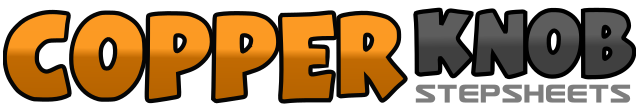 .......Count:32Wall:4Level:Improver Formation.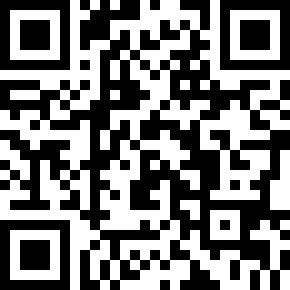 Choreographer:Ira Weisburd (USA) - January 2011Ira Weisburd (USA) - January 2011Ira Weisburd (USA) - January 2011Ira Weisburd (USA) - January 2011Ira Weisburd (USA) - January 2011.Music:Oh Yeah - Big Bad Voodoo DaddyOh Yeah - Big Bad Voodoo DaddyOh Yeah - Big Bad Voodoo DaddyOh Yeah - Big Bad Voodoo DaddyOh Yeah - Big Bad Voodoo Daddy........1&2Step forward R, Lock Step w/L behind R, Step forward R3&4Step forward L, Lock Step w/R behind L, Step forward L5&6Step forward on R, Tap L toe behind R heel, Step back on L7&8Repeat 5&61&2&Step back on R, hold; Step back on L, hold3&4&Repeat 1&2&5&6&Touch R heel forward, Hook w/R above L ankle (2x)7&8&Step R to R, Step back on L, Step R to R, hold1&2&Touch L heel forward, Hook w/L above R ankle (2x)3&4&Step L to L, Step back on R, Step L to L, hold5&6&Cross Step w/ R over L, hold, Cross Step w/L over R, hold7&8&Step back On R, hold, Step L to L, hold.1&2&Cross Step w/R over L, hold, Cross Step w/L over R, Hold3&4&Step back on R, hold, Step L to L, hold5&6&Step forward on R, hold; make ½ turn to L w/L, hold7&8&Step forward on R, hold; make ¼ turn to L w/L, hold